INDICAÇÃO Nº 4447/2018Indica ao Poder Executivo Municipal, poda de árvores localizadas na Praça Augusto Toledo, seu Augustinho localizada no bairro São Francisco, neste município.Excelentíssimo Senhor Prefeito Municipal, Nos termos do Art. 108 do Regimento Interno desta Casa de Leis, dirijo-me a Vossa Excelência para sugerir que, por intermédio do Setor competente, sejam realizados estudos para poda de árvores localizadas na Praça Augusto Toledo, “ seu Augustinho”  localizada no bairro São Francisco, neste município.Justificativa:Moradores que utilizam a praça para lazer e caminhadas reclamam das árvores que necessitam de poda.Plenário “Dr. Tancredo Neves”, em 14 de setembro de 2.018.                                                       Celso Ávila-vereador-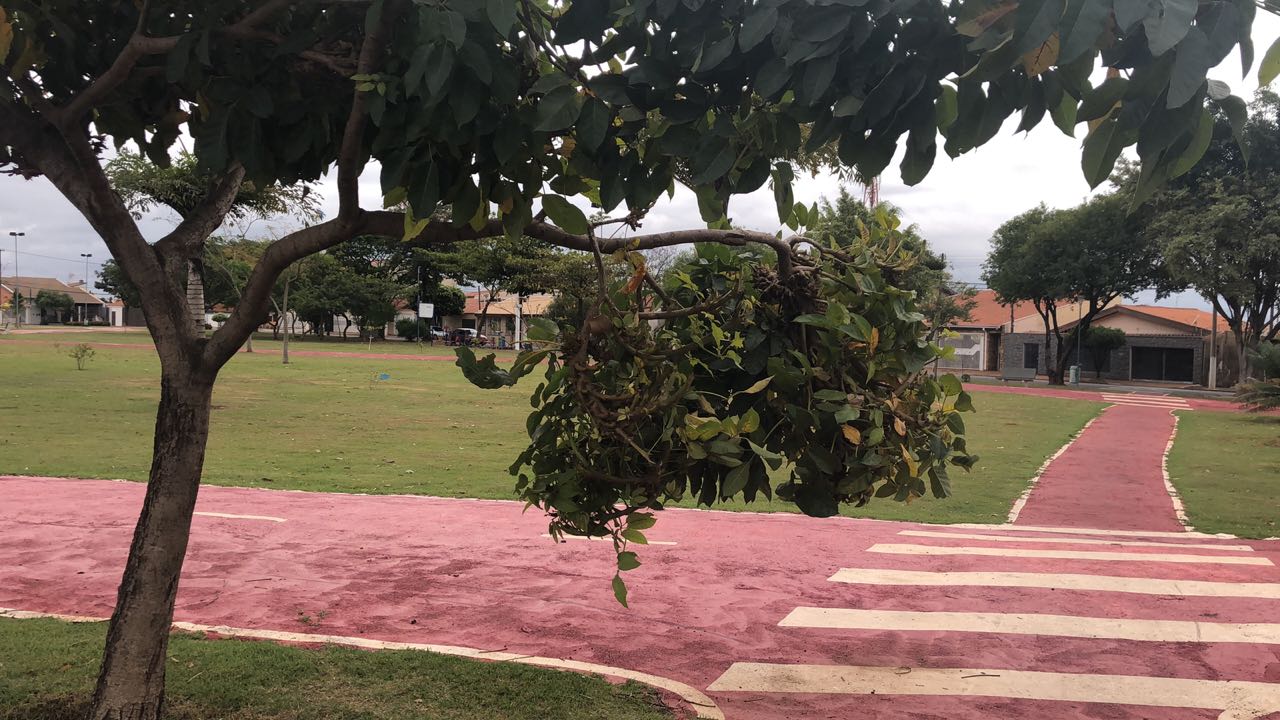 